ПРОЕКТ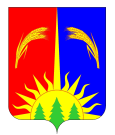 АДМИНИСТРАЦИЯ ЮРЛИНСКОГО МУНИЦИПАЛЬНОГО РАЙОНАПОСТАНОВЛЕНИЕ________________                                                                                                                                  ____О внесении изменений в муниципальную программу "Развитие культуры  Юрлинского муниципального района», утвержденную ПостановлениемАдминистрации Юрлинского муниципальногорайона № 50 от 02.03.2016 года.Руководствуясь Федеральным законом от 6 октября 2003 года № 131-ФЗ «Об общих принципах организации местного самоуправления в Российской Федерации», Уставом Юрлинского муниципального района, Бюджетным кодексом Российской Федерации, Администрация Юрлинского муниципального районаПОСТАНОВЛЯЕТ:На основании решения Земского собрания Юрлинского муниципального района № 137 от 13.12.2018г. «О внесении изменений в решение Земского Собрания Юрлинского муниципального района от 15.12.2017 № 80 «О бюджете муниципального образования «Юрлинский муниципальный район» на 2018 год и плановый период 2019 и 2020 годов»,  внести в муниципальную программу «Развитие культуры Юрлинского муниципального района», утвержденную Постановлением администрации Юрлинского муниципального района № 50 от  02.03.2016 года следующие изменения:1. В паспорте муниципальной программы «Развитие культуры Юрлинского муниципального района» позицию объемы и источники финансирования  изложить в следующей редакции: 1.1. Раздел VIII «Информация по ресурсному обеспечению Муниципальной программы» изложить в следующей редакции: Общий объем средств на реализацию Муниципальной программы – 124070,6 тыс. руб. В том числе по годам:2017 г. – 32473,53 тыс. руб.;2018 г. – 32179,37 тыс. руб.;2019 г. – 29645,9 тыс. руб.;2020 г. – 29771,8 тыс. руб.За счет средств краевого бюджета – 5052,43 тыс. руб. В том числе по годам:2018 г. – 2326,73 тыс. руб.;2017 г. – 2197,3 тыс. руб.;2019 г. – 264,2 тыс. руб.;2020 г. – 264,2 тыс. руб. За счет средств федерального бюджета – 571,97 тыс. руб. В том числе по годам:2017 г. – 132,6 тыс. руб.;2018 г. – 439,37 тыс. руб.За счет средств местного  бюджета – 113643,8 тыс. руб. В том числе по годам:2017 г. – 28379,7 тыс. руб.;2018 г. – 27143,8 тыс. руб.;2019 г. – 29003,7 тыс. руб.;2020 г. – 29116,6 тыс. руб.За счет средств внебюджетных источников – 4802,4 тыс. руб. В том числе по годам:2017 г. – 1634,5 тыс. руб.;2018 г. – 2398,9 тыс. руб.;2019 г. – 378,0 тыс. руб.;2020 г. – 391,0 тыс. руб.Объем финансирования на 2017-2020  годы определен в соответствии с действующим законодательством.2. В паспорте подпрограммы «Сохранение народного творчества и развитие  культурно-досуговой деятельности в Юрлинском муниципальном районе»  позицию объемы и источники финансирования  изложить в следующей редакции: 2.1. Раздел VII «Информация по ресурсному обеспечению Муниципальной подпрограммы» изложить в следующей редакции: Общий объем средств на реализацию Муниципальной подпрограммы – 52761,03 тыс. руб. В том числе по годам:2017 г. – 12570,7 тыс. руб.;2018 г. – 13743,93 тыс. руб.;2019 г. – 13266,5 тыс. руб.;2020 г. – 13179,9 тыс. руб.За счет средств краевого бюджета – 22,4 тыс. руб. В том числе по годам:2017 г. – 22,4 тыс. руб.За счет средств федерального бюджета – 27,6 тыс. руб. В том числе по годам:2017 г. –27,6 тыс. руб.За счет средств местного бюджета – 48709,53 тыс. руб. В том числе по годам:2017 г. – 11155,4 тыс. руб.;2018 г. – 11677,73 тыс. руб.;2019 г. – 12986,5 тыс. руб.;2020 г. – 12889,9 тыс. руб.За счет средств внебюджетных источников  – 4001,5 тыс. руб. В том числе по годам:2017 г. – 1365,3 тыс. руб.;2018 г. – 2066,2 тыс. руб.;2019 г. – 280,0 тыс. руб.;2020 г. – 290,0 тыс. руб.Объем финансирования на 2017-2020  годы определен в соответствии с действующим законодательством.3. В паспорте подпрограммы «Развитие дополнительного образования в сфере культуры и искусства Юрлинского муниципального района»  позицию объемы и источники финансирования  изложить в следующей редакции:               3.1. Раздел VII «Ресурсное обеспечение Подпрограммы» изложить в следующей редакции:Общий объем средств на реализацию Муниципальной подпрограммы – 18626,1 тыс. руб. В том числе по годам:2017 г. – 4307,8 тыс. руб.;2018 г. – 4580,5 тыс. руб.;2019 г. – 4867,4 тыс. руб.;2020 г. – 4870,4 тыс. руб.За счет средств местного бюджета – 18041,7 тыс. руб. В том числе по годам:2017 г. – 4100,5 тыс. руб.;2018 г. – 4400,4 тыс. руб.;2019 г. – 4770,4 тыс. руб.;2020 г. – 4770,4 тыс. руб.За счет средств внебюджетных источников  – 584,4 тыс. руб. В том числе по годам:2017 г. – 207,3 тыс. руб.;2018 г. – 180,1 тыс. руб.;2019 г. – 97,0 тыс. руб.;2020 г. – 100,0 тыс. руб.Объем финансирования на 2017-2019  годы определен в соответствии с действующим законодательством.4. В паспорте подпрограммы «Развитие библиотечного обслуживания в Юрлинском  муниципальном районе»  позицию объемы и источники финансирования  изложить в следующей редакции: 4.1. Раздел VII «Информация по ресурсному обеспечению Муниципальной  подпрограммы» изложить в следующей редакции:Общий объем средств на реализацию Муниципальной подпрограммы – 25717,8 тыс. руб. В том числе по годам:2017 г. – 5973,0 тыс. руб.;2018 г. – 6295,1 тыс. руб.;2019 г. – 6720,1 тыс. руб.;2020 г. – 6729,6 тыс. руб.За счет средств краевого бюджета – 141,4 тыс. руб. В том числе по годам:2017 г. – 85,0 тыс. руб.;2018 г. – 56,4 тыс. руб.За счет средств федерального бюджета – 248,6 тыс. руб. В том числе по годам:2017 г. – 105,0 тыс. руб.;2018 г. – 143,6 тыс. руб.За счет средств местного бюджета – 25111,3  тыс. руб. В том числе по годам:2017 г. – 5721,1 тыс. руб.;2018 г. – 5942,5 тыс. руб.;2019 г. – 6719,1 тыс. руб.;2020 г. – 6728,6 тыс. руб.За счет средств внебюджетных источников  – 216,5 тыс. руб. В том числе по годам:2017 г. – 61,9 тыс. руб.;2018 г. – 152,6 тыс. руб.;2019 г. – 1,0 тыс. руб.;2020 г. – 1,0 тыс. руб.Объем финансирования на 2016-2020 годы определен в соответствии с действующим законодательством.5. В паспорте подпрограммы «Развитие инфраструктуры и приведение в нормативное состояние учреждений отрасли культуры Юрлинского муниципального района» позицию объемы и источники финансирования  изложить в следующей редакции:5.1. Раздел VII «Информация по ресурсному обеспечению подпрограммы»    изложить в следующей редакции:Общий объем средств на реализацию подпрограммы – 9894,47 тыс. руб. В том числе по годам:2017 г. – 4590,73 тыс. руб.;2018 г. – 3503,74 тыс. руб.;2019 г. – 800,0 тыс. руб.;2020 г. – 1000,0 тыс. руб.За счет средств краевого бюджета – 3476,13 тыс. руб. В том числе по годам:2017 г. – 1803,03 тыс. руб.;2018 г. – 1673,1 тыс. руб.За счет средств федерального бюджета – 295,77 тыс. руб. В том числе по годам:2018 г. – 295,77 тыс. руб.За счет средств местного бюджета – 6122,57 тыс. руб. В том числе по годам:2017 г. – 2787,7 тыс. руб.;2018 г. – 1534,87 тыс. руб.;2019 г. – 800,0 тыс. руб.;2020 г. – 1000,0 тыс. руб.6. Таблицу № 1 «Финансовое обеспечение реализации муниципальной программы «Развитие культуры Юрлинского муниципального района» за счет средств бюджета Пермского края» изложить в новой редакции согласно приложения: - приложение Таблица 1:  7.  Таблицу № 2 «Финансовое обеспечение реализации муниципальной программы «Развитие культуры Юрлинского муниципального района» за счет средств федерального бюджета»  изложить в новой редакции согласно приложения:- приложение:  Таблица 2             8.  Таблицу № 3 «Финансовое обеспечение реализации муниципальной программы «Развитие культуры Юрлинского муниципального района» за счет средств  бюджета Юрлинского муниципального района»  изложить в новой редакции согласно приложения:- приложение:  Таблица 39. Таблицу № 4 «Финансовое обеспечение реализации муниципальной программы «Развитие культуры Юрлинского муниципального района» за счет внебюджетных источников финансирования» изложить в новой редакции согласно приложения:- приложение:  Таблица 410. Таблицу № 5 «Финансовое обеспечение реализации муниципальной программы «Развитие культуры Юрлинского муниципального района» за счет всех источников финансирования» изложить в новой редакции согласно приложения:- приложение:  Таблица 5  11. Постановление вступает в силу с момента подписания и подлежит опубликованию в информационном бюллетене «Вестник Юрлы».  12. Контроль за исполнением настоящего Постановления возложить на заместителя главы района Н.А. Мелехину.Глава муниципального района-глава Администрации Юрлинского муниципального района                                                                                          Т.М. МоисееваПриложениеТаблица 1Финансовое обеспечение реализации муниципальной программы«Развитие культуры Юрлинского муниципального района»  за счет средств бюджета Пермского края ПриложениеТаблица 2Финансовое обеспечение реализации муниципальной программы«Развитие культуры Юрлинского муниципального района»  за счет средств федерального бюджета ПриложениеТаблица 3Финансовое обеспечение реализации муниципальной программы«Развитие культуры Юрлинского муниципального района»  за счет средств бюджета Юрлинского муниципального районаПриложениеТаблица 4Финансовое обеспечение реализации муниципальной программы«Развитие культуры Юрлинского муниципального района»  за счет внебюджетных источников финансированияПриложениеТаблица 5Финансовое обеспечение реализации муниципальной программы«Развитие культуры Юрлинского муниципального района»  за счет всех источников финансированияОбъемы и источники финансированияИсточники финансированияРасходы (тыс. руб.)Расходы (тыс. руб.)Расходы (тыс. руб.)Расходы (тыс. руб.)Объемы и источники финансированияИсточники финансирования2017г.2018г.2019г.2020г.Объемы и источники финансированияВсего, в том числе:32473,5332179,3729645,929771,8Объемы и источники финансированияКраевой бюджет2326,732197,3264,2264,2Объемы и источники финансированияФедеральный бюджет132,6439,37Объемы и источники финансированияБюджет Юрлинского муниципального района28379,727143,8029003,729116,6Объемы и источники финансированияВнебюджетные источники1634,52398,9378,0391,0Объемы и источники финансированияИсточники финансированияРасходы (тыс. руб.)Расходы (тыс. руб.)Расходы (тыс. руб.)Расходы (тыс. руб.)Объемы и источники финансированияИсточники финансирования2017г.2018г.2019г.2020г.Объемы и источники финансированияВсего, в том числе:12570,713743,9313266,513179,9Объемы и источники финансированияКраевой бюджет22,4Объемы и источники финансированияФедеральный бюджет27,6Объемы и источники финансированияБюджет Юрлинского муниципального района11155,411677,7312986,512889,9Объемы и источники финансированияВнебюджетные источники1365,32066,2280,0290,0Объемы и источники финансирования Источники финансированияРасходы (тыс. руб.)Расходы (тыс. руб.)Расходы (тыс. руб.)Расходы (тыс. руб.)Объемы и источники финансирования Источники финансирования2017г.2018г.2019г.2020г.Объемы и источники финансирования Всего, в том числе:4307,84580,54867,44870,4Объемы и источники финансирования Краевой бюджетОбъемы и источники финансирования Федеральный бюджетОбъемы и источники финансирования Бюджет Юрлинского муниципального района4100,54400,44770,44770,4Объемы и источники финансирования Внебюджетные источники207,3180,197,0100,0Объемы и источники финансирования Источники финансированияРасходы (тыс. руб.)Расходы (тыс. руб.)Расходы (тыс. руб.)Расходы (тыс. руб.)Объемы и источники финансирования Источники финансирования2017г.2018г.2019г.2020г.Объемы и источники финансирования Всего, в том числе:5973,06295,16720,16729,6Объемы и источники финансирования Краевой бюджет85,056,4Объемы и источники финансирования Федеральный бюджет105,0143,6Объемы и источники финансирования Бюджет Юрлинского муниципального района5721,15942,56719,16728,6Объемы и источники финансирования Внебюджетные источники61,9152,61,01,0Объемы и источники финансированияИсточники финансированияРасходы (тыс. руб.)Расходы (тыс. руб.)Расходы (тыс. руб.)Расходы (тыс. руб.)Объемы и источники финансированияИсточники финансирования2017г.2018г.2019г.2020г.Объемы и источники финансированияВсего, в том числе:4590,733503,74800,01000,0Объемы и источники финансированияКраевой бюджет1803,031673,1Объемы и источники финансированияФедеральный бюджет295,77Объемы и источники финансированияБюджет Юрлинского  муниципального района2787,71534,87800,01000,0Объемы и источники финансированияВнебюджетные источникиНаименование муниципальной программы, подпрограммы, основного мероприятия, мероприятияОтветственный исполнитель, соисполнители, участники (ГРБС)Код бюджетной классификацииКод бюджетной классификацииКод бюджетной классификацииКод бюджетной классификацииРасходы, тыс. руб.Расходы, тыс. руб.Расходы, тыс. руб.Расходы, тыс. руб.Наименование муниципальной программы, подпрограммы, основного мероприятия, мероприятияОтветственный исполнитель, соисполнители, участники (ГРБС)ГРБСРзПрЦСРКВР 2017 год 2018 год2019 год2020 год12345678910Программа «Развитие культуры Юрлинского муниципального района»Всего954х02 0 00 00000х2326,732197,3264,2264,2Программа «Развитие культуры Юрлинского муниципального района»Управление культуры Юрлинского района954080102 1 00 0000060022,4Программа «Развитие культуры Юрлинского муниципального района»Управление культуры Юрлинского района954080102 3 00 00000 60085,056,4Программа «Развитие культуры Юрлинского муниципального района»Управление культуры Юрлинского района954080102 5 00 000006001803,031035,99Программа «Развитие культуры Юрлинского муниципального района»Управление культуры Юрлинского района954070302 5 00 00000600637,11Программа «Развитие культуры Юрлинского муниципального района»Управление культуры Юрлинского района954100302 6 00 00000600382,0440,0242,0242,0Управление культуры Юрлинского района954100302 6 00 0000030034,327,822,222,2Управление культуры Юрлинского района954100302 6 00 0000030034,327,822,222,2Подпрограмма 1-«Сохранение народного творчества и развитие культурно - досуговой деятельности в Юрлинском муниципальном районе»Всего954080102 1 00 0000060022,4Подпрограмма 1-«Сохранение народного творчества и развитие культурно - досуговой деятельности в Юрлинском муниципальном районе»МБУК «Юрлинский МКДЦ»954080102 1 00 0000060022,4Основное мероприятие «Организация досуга населения и условий для массового отдыха»МБУК «Юрлинский МКДЦ» 954080102 1 01 0000060022,4Мероприятие: поддержка отрасли культурыМБУК «Юрлинский МКДЦ» 954080102 1 01 R519061222,4Подпрограмма 3 - «Развитие библиотечного обслуживания в Юрлинском муниципальном районе»Всего954080102 3 00  0000060085,056,4Подпрограмма 3 - «Развитие библиотечного обслуживания в Юрлинском муниципальном районе»МБУК «Юрлинская ЦБС»954080102 3 00 0000060085,056,4Основное мероприятие                      «Библиотечно-информационное обслуживание населения»МБУК «Юрлинская ЦБС»954080102 3 01 0000060085,056,4Мероприятие: поддержка отрасли культурыМБУК «Юрлинская ЦБС»954080102 3 01 R519061285,056,4Подпрограмма 5 - «Развитие инфраструктуры и приведение в нормативное состояние учреждений отрасли культуры Юрлинского муниципального района»Всего954080102 5 00 000006001803,031673,1Подпрограмма 5 - «Развитие инфраструктуры и приведение в нормативное состояние учреждений отрасли культуры Юрлинского муниципального района»МБУК «Юрлинский МКДЦ»954080102 5 00 000006001803,03109,4Подпрограмма 5 - «Развитие инфраструктуры и приведение в нормативное состояние учреждений отрасли культуры Юрлинского муниципального района»МБУК «Юрлинская ЦБС»954080102 5 00 00000600926,59Подпрограмма 5 - «Развитие инфраструктуры и приведение в нормативное состояние учреждений отрасли культуры Юрлинского муниципального района»МБУ ДО «Юрлинская ДШИ»954070302 5 00 00000600637,11Основное мероприятие  «Приведение в нормативное состояние учреждений культуры и дополнительного образования в сфере культуры»МБУК «Юрлинский МКДЦ», МБУК «Юрлинская ЦБС»954080102 5 01 000006001803,03926,59Основное мероприятие  «Приведение в нормативное состояние учреждений культуры и дополнительного образования в сфере культуры»МБУ ДО «Юрлинская ДШИ»954070302 5 01 00000600637,11Мероприятие: реализация муниципальных программ, приоритетных муниципальных проектов в рамках приоритетных региональных проектов, инвестиционных проектов муниципальных образованийМБУК «Юрлинский МКДЦ», МБУК «Юрлинская ЦБС»954080102 5 01 SP0506121803,03Мероприятие: реализация муниципальных программ, приоритетных муниципальных проектов в рамках приоритетных региональных проектов, инвестиционных проектов муниципальных образованийМБУК «Юрлинский МКДЦ», МБУК «Юрлинская ЦБС»954080102 5 01 SP040612926,59Мероприятие: реализация муниципальных программ, приоритетных муниципальных проектов в рамках приоритетных региональных проектов, инвестиционных проектов муниципальных образованийМБУ ДО «Юрлинская ДШИ»954070302 5 01 SP040612637,11  - ремонт здания МБУК      «Юрлинский МКДЦ»МБУК «Юрлинский МКДЦ»954080102 5 01 SP0506121693,51   - ремонт крыльца здания МБУК «Юрлинский МКДЦ»МБУК «Юрлинский МКДЦ»954080102 5 01 SP050612109,52 - ремонт помещения, в котором размещено учреждение МБУК «Юрлинская ЦБС»МБУК «Юрлинская ЦБС»954080102 5 01 SP040612816,3- ремонт помещения, в котором размещено учреждение  МБУ ДО «Юрлинская ДШИ»МБУ ДО «Юрлинская ДШИ»954070302 5 01 SP040612525,0- ремонт лестничного марша МБУК «Юрлинская ЦБС»МБУК «Юрлинская ЦБС»954080102 5 01 SP040612110,29- ремонт актового зала МБУ ДО «Юрлинская ДШИ»МБУ ДО «Юрлинская ДШИ»954070302 5 01 SP040612112,11Основное мероприятие «Развитие и укрепление материально технической базы»МБУК «Юрлинский МКДЦ»954080102 5 02 00000612109,4Мероприятие: обеспечение развития и укрепления материально-технической базы домов культуры в населенных пунктах с числом жителей до 50 тысяч человекМБУК «Юрлинский МКДЦ»954080102 5 02 L4670612109,4- приобретение оборудования  для  МБУК «Юрлинский МКДЦ» и его филиала Елогского сельского дома досуга МБУК «Юрлинский МКДЦ»954080102 5 02L4670612109,4Подпрограмма 6 - «Обеспечение реализации Программы и прочих мероприятий в области культуры»Всего954100302 6 00 00000х416,3467,8264,2264,2Подпрограмма 6 - «Обеспечение реализации Программы и прочих мероприятий в области культуры»Управление культуры Юрлинского района954100302 6 00 00000600382,0440,0242,0242,0Подпрограмма 6 - «Обеспечение реализации Программы и прочих мероприятий в области культуры»Управление культуры Юрлинского района954100302 6 00 0000030034,327,822,222,2Основное мероприятие «Предоставление мер социальной поддержки работникам культуры и педагогическим работникам в сфере культуры»Всего954100302 6 02 00000х416,3467,8264,2264,2Основное мероприятие «Предоставление мер социальной поддержки работникам культуры и педагогическим работникам в сфере культуры»Управление культуры Юрлинского района954100302 6 02 00000600382,01440,0242,0242,0Основное мероприятие «Предоставление мер социальной поддержки работникам культуры и педагогическим работникам в сфере культуры»Управление культуры Юрлинского района954100302 6 02 0000030034,2927,822,222,2Мероприятие: - предоставление мер социальной поддержки педагогическим работникам образовательных государственных и муниципальных учреждений Пермского края, работающим и проживающим в сельской местности и поселках городского типа (рабочих поселках), по оплате жилого помещения и коммунальных услуг МБУ ДО «Юрлинская ДШИ»954100302 6 02 2С01061294,2Мероприятие: - предоставление мер социальной поддержки педагогическим работникам образовательных государственных и муниципальных учреждений Пермского края, работающим и проживающим в сельской местности и поселках городского типа (рабочих поселках), по оплате жилого помещения и коммунальных услуг МБУ ДО «Юрлинская ДШИ»954100302 6 02 2С17061298,098,098,0- предоставление мер социальной поддержки отдельным категориям граждан, работающим  в государственных и муниципальных учреждениях Пермского края и проживающим в сельской местности и поселках городского типа (рабочих поселках), по оплате жилого помещения и коммунальных услугМБУК «Юрлинский МКДЦ»954100302 6 02 2С020612175,91- предоставление мер социальной поддержки отдельным категориям граждан, работающим  в государственных и муниципальных учреждениях Пермского края и проживающим в сельской местности и поселках городского типа (рабочих поселках), по оплате жилого помещения и коммунальных услугМБУК «Юрлинский МКДЦ»954100302 6 02 2С180612205,080,080,0- предоставление мер социальной поддержки отдельным категориям граждан, работающим  в государственных и муниципальных учреждениях Пермского края и проживающим в сельской местности и поселках городского типа (рабочих поселках), по оплате жилого помещения и коммунальных услугМБУК «Юрлинский МКДЦ»954100302 6 02 2С02032122,09- предоставление мер социальной поддержки отдельным категориям граждан, работающим  в государственных и муниципальных учреждениях Пермского края и проживающим в сельской местности и поселках городского типа (рабочих поселках), по оплате жилого помещения и коммунальных услугМБУК «Юрлинский МКДЦ»954100302 6 02 2C18032115,610,010,0- предоставление мер социальной поддержки отдельным категориям граждан, работающим  в государственных и муниципальных учреждениях Пермского края и проживающим в сельской местности и поселках городского типа (рабочих поселках), по оплате жилого помещения и коммунальных услугМБУК «Юрлинская ЦБС»954100302 6 02 2С020612111,9- предоставление мер социальной поддержки отдельным категориям граждан, работающим  в государственных и муниципальных учреждениях Пермского края и проживающим в сельской местности и поселках городского типа (рабочих поселках), по оплате жилого помещения и коммунальных услугМБУК «Юрлинская ЦБС»954100302 6 02 2С180612137,064,064,0- обеспечение работников учреждений бюджетной сферы Пермского края путевками на санаторно-курортное лечение и оздоровлениеУправление культуры Юрлинского района954100302 6 02 SС07032312,2- обеспечение работников учреждений бюджетной сферы Пермского края путевками на санаторно-курортное лечение и оздоровлениеУправление культуры Юрлинского района954100302 6 02 SС24032312,212,212,2Наименование муниципальной программы, подпрограммы, основного мероприятия, мероприятияОтветственный исполнитель, соисполнители, участники (ГРБС)Код бюджетной классификацииКод бюджетной классификацииКод бюджетной классификацииКод бюджетной классификацииРасходы, тыс. руб.Расходы, тыс. руб.Расходы, тыс. руб.Расходы, тыс. руб.Наименование муниципальной программы, подпрограммы, основного мероприятия, мероприятияОтветственный исполнитель, соисполнители, участники (ГРБС)ГРБСРзПрЦСРКВР 2017 год 2018 год2019 год2020 год12345678910Программа «Развитие культуры Юрлинского муниципального района»Всего954080102 0 00 00000600132,6439,37Программа «Развитие культуры Юрлинского муниципального района»Управление культуры  Юрлинского района954080102 0 00 00000600132,6439,37Подпрограмма 1 -«Сохранение народного творчества и развитие культурно - досуговой деятельности в Юрлинском муниципальном районе»Всего954080102 1 00 0000060027,6Подпрограмма 1 -«Сохранение народного творчества и развитие культурно - досуговой деятельности в Юрлинском муниципальном районе»МБУК «Юрлинский МКДЦ»954080102 1 00 0000060027,6Основное мероприятие «Организация досуга населения и условий для массового отдыха»МБУК «Юрлинский МКДЦ» 954080102 1 01 0000060027,6Мероприятие:поддержка отрасли культурыМБУК «Юрлинский МКДЦ» 954080102 1 01 R519061227,6Подпрограмма 3 -«Развитие библиотечного обслуживания в Юрлинском муниципальном районе»Всего954080102 3 00 00000600105,0143,6Подпрограмма 3 -«Развитие библиотечного обслуживания в Юрлинском муниципальном районе»МБУК «Юрлинская ЦБС»954080102 3 00 00000600105,0Основное мероприятие «Библиотечно-информационное обслуживание населения»МБУК «Юрлинская ЦБС»954080102 3 01 00000600105,0143,6Мероприятие: поддержка отрасли культурыМБУК «Юрлинская ЦБС»954080102 3 01 R5190612105,0143,6Подпрограмма 5 - «Развитие инфраструктуры и приведение в нормативное состояние учреждений отрасли культуры Юрлинского муниципального района»Всего954080102 5 0000000600295,77Подпрограмма 5 - «Развитие инфраструктуры и приведение в нормативное состояние учреждений отрасли культуры Юрлинского муниципального района»МБУК «Юрлинский МКДЦ»954080102 5 0000000600295,77Основное мероприятие «Развитие и укрепление материально технической базы»МБУК «Юрлинский МКДЦ»954080102 5 02 00000612295,77Мероприятие: обеспечение развития и укрепления материально-технической базы домов культуры в населенных пунктах с числом жителей до 50 тысяч человекМБУК «Юрлинский МКДЦ»954080102 5 02 L4670612295,77- приобретение оборудования  для  МБУК «Юрлинский МКДЦ» и его филиала Елогского сельского дома досуга МБУК «Юрлинский МКДЦ»954080102 5 02L4670612295,77Наименование муниципальной программы, подпрограммы, основного мероприятия, мероприятияОтветственный исполнитель, соисполнители, участники (ГРБС)Код бюджетной классификацииКод бюджетной классификацииКод бюджетной классификацииКод бюджетной классификацииРасходы, тыс. руб.Расходы, тыс. руб.Расходы, тыс. руб.Расходы, тыс. руб.Наименование муниципальной программы, подпрограммы, основного мероприятия, мероприятияОтветственный исполнитель, соисполнители, участники (ГРБС)ГРБСРзПрЦСРКВР 2017 год 2018 год2019 год2020 год12345678910Программа «Развитие культуры Юрлинского муниципального района»Всего954ххх28379,727143,8029003,729116,6Программа «Развитие культуры Юрлинского муниципального района»Управление культуры  Юрлинского района954080402 6 00 00000х4358,93332,23471,63471,6Программа «Развитие культуры Юрлинского муниципального района»Управление культуры  Юрлинского района954100302 6 00 00003006,16,16,16,1Программа «Развитие культуры Юрлинского муниципального района»Управление культуры  Юрлинского района954070702 4 00 00000х250,0250,0250,0250,0Программа «Развитие культуры Юрлинского муниципального района»МБУК «Юрлинский МКДЦ»954080102 1 00 0000060011155,411677,7312986,512889,9Программа «Развитие культуры Юрлинского муниципального района»МБУК «Юрлинский МКДЦ»954080102 5 00 000006002250,41013,64800,01000,0Программа «Развитие культуры Юрлинского муниципального района»МБУК «Юрлинская ЦБС»954080102 3 00 000006005721,15942,56719,16728,6Программа «Развитие культуры Юрлинского муниципального района»МБУК «Юрлинская ЦБС»954080102 5 00 00000600350,0308,86Программа «Развитие культуры Юрлинского муниципального района»МБУ ДО «Юрлинская ДШИ»954070302 2 00 000006004100,54400,44770,44770,4МБУ ДО «Юрлинская ДШИ»954070302 5 00 00000600187,3212,37Подпрограмма 1 -«Сохранение народного творчества и развитие культурно - досуговой деятельности в Юрлинском муниципальном районе»Всего954080102 1 00 0000060011155,411677,7312986,512889,9Подпрограмма 1 -«Сохранение народного творчества и развитие культурно - досуговой деятельности в Юрлинском муниципальном районе»МБУК «Юрлинский МКДЦ»954080102 1 00 0000060011155,411677,7312986,512889,9Основное мероприятие «Организация досуга населения и условий для массового отдыха»МБУК «Юрлинский МКДЦ» и его филиалы954080102 1 01 0000060011155,411677,7312986,512889,9Подпрограмма 2 -«Развитие дополнительного образования в сфере культуры и искусства Юрлинского муниципального района»Всего954070302 2 00 000006004100,54400,44770,44770,4Подпрограмма 2 -«Развитие дополнительного образования в сфере культуры и искусства Юрлинского муниципального района» МБУ ДО «Юрлинская ДШИ»954070302 2 00 000006004100,54400,44770,44770,4Основное мероприятие « Предоставление дополнительного образования для детей в сфере культуры и искусства»МБУ ДО «Юрлинская ДШИ»954070302 2 01 000006004100,54400,44770,44770,4Подпрограмма 3 -«Развитие библиотечного обслуживания в Юрлинском муниципальном районе»Всего954080102 3 00 000006005721,15942,56719,16728,6Подпрограмма 3 -«Развитие библиотечного обслуживания в Юрлинском муниципальном районе»МБУК «Юрлинская ЦБС»954080102 3 00 000006005721,15942,56719,16728,6Основное мероприятие «Библиотечно-информационное обслуживание населения»МБУК «Юрлинская ЦБС954080102 3 01 000006005721,15942,56719,16728,6Подпрограмма 4 -«Реализация молодежной политики в Юрлинском муниципальном районе»Всего954070702 4 00 00000х 250,0250,0250,0250,0Подпрограмма 4 -«Реализация молодежной политики в Юрлинском муниципальном районе»Управление культуры Юрлинского района954070702 4 00 00000200186,0185,0185,0185,0Управление культуры Юрлинского района954070702 4 00 0000060064,065,065,065,0Основное мероприятие «Развитие молодежной политики» Управление культуры Юрлинского района954070702 4 01 00000200186,0185,0185,0185,0Основное мероприятие «Развитие молодежной политики» Управление культуры Юрлинского района954070702 4 01 0000060064,065,065,065,0Мероприятия, направленные на развитие молодежной политики в Юрлинском муниципальном районеУправление культуры Юрлинского района954070702 4 01 К0020х250,0250,0250,0250,0 - поддержка деятельности и развития молодежных объединений и организаций954070702 4 01 К002024431,031,031,031,0- поддержка интеллектуального, творческого, духовно-нравственного развития молодежи954070702 4 01 К0020244106,0106,0106,0106,0- профилактика алкоголизма, наркомании, асоциальных явлений в молодежной среде, пропаганда здорового образа жизни954070702 4 01 К002024415,015,015,015,0- организация занятости подростков и молодежи954070702 4 01 К002024413,012,012,012,0- военно-патриотическое, нравственное, правовое воспитание молодежи954070702 4 01 К002024421,021,021,021,0- организация занятости подростков и молодежи (организация летнего досуга детей в учреждениях культуры)МБУК «Юрлинский МКДЦ»954070702 4 01 К002061249,350,050,050,0- организация занятости подростков и молодежи (организация летнего досуга детей в учреждениях культуры)МБУК «Юрлинская ЦБС»954070702 4 01 К002061214,715,015,015,0Подпрограмма 5 -«Развитие инфраструктуры и приведение в нормативное состояние учреждений отрасли культуры Юрлинского муниципального района»Всего954х02 5 00 000006002787,71534,87800,01000,0Подпрограмма 5 -«Развитие инфраструктуры и приведение в нормативное состояние учреждений отрасли культуры Юрлинского муниципального района»МБУ ДО «Юрлинская ДШИ»954070302 5 00 00000600187,3212,37Подпрограмма 5 -«Развитие инфраструктуры и приведение в нормативное состояние учреждений отрасли культуры Юрлинского муниципального района»МБУК «Юрлинская ЦБС»954080102 5 00 00000600350,0308,86Подпрограмма 5 -«Развитие инфраструктуры и приведение в нормативное состояние учреждений отрасли культуры Юрлинского муниципального района»МБУК «Юрлинский МКДЦ»954080102 5 00 000006002250,41013,64800,01000,0Основное мероприятие: Приведение в нормативное состояние учреждений культуры и дополнительного образования в сфере культурыМБУК «Юрлинский МКДЦ», МБУ ДО «Юрлинская ДШИ», МБУК «Юрлинская ЦБС»954х02 5 01 000006002787,71484,80800,01000,0Мероприятие: организация и проведение ремонтных работ МБУК «Юрлинский МКДЦ», МБУ ДО «Юрлинская ДШИ», МБУК «Юрлинская ЦБС»954х02 5 01 К00406122150,18963,57800,01000,0- ремонт здания Юрлинской ДШИМБУ ДО «Юрлинская ДШИ»954070302 5 01 К0040612187,3- ремонт здания Юрлинской ЦБСМБУК «Юрлинская ЦБС»954080102 5 01 К0040612350,0- ремонт здания  Юрлинского МКДЦ и его филиаловМБУК «Юрлинский МКДЦ»954080102 5 01 К00406121612,88963,57800,01000,0Мероприятие: реализация муниципальных программ, приоритетных муниципальных проектов в рамках приоритетных региональных проектов, инвестиционных проектов муниципальных образованийМБУК «Юрлинский МКДЦ», МБУ ДО «Юрлинская ДШИ», МБУК «Юрлинская ЦБС»954х02 5 01 00000612637,52521,23  - ремонт здания МБУК      «Юрлинский МКДЦ»МБУК «Юрлинский МКДЦ»954080102 5 01 SP050612601,01   - ремонт крыльца здания МБУК «Юрлинский МКДЦ»МБУК «Юрлинский МКДЦ»954080102 5 01 SP05061236,51 - ремонт помещения, в котором размещено учреждение МБУК «Юрлинская ЦБС»МБУК «Юрлинская ЦБС»954080102 5 01 SP040612272,1- ремонт помещения, в котором размещено учреждение  МБУ ДО «Юрлинская ДШИ»МБУ ДО «Юрлинская ДШИ»954070302 5 01 SP040612175,0- ремонт лестничного марша МБУК «Юрлинская ЦБС»МБУК «Юрлинская ЦБС»954080102 5 01 SP04061236,76- ремонт актового зала МБУ ДО «Юрлинская ДШИ»МБУ ДО «Юрлинская ДШИ»954070302 5 01 SP04061237,37Основное мероприятие: «Развитие и укрепление материально-технической базы»МБУК «Юрлинский МКДЦ»954080102 5 02 0000060050,07Мероприятие: обеспечение развития и укрепления материально-технической базы домов культуры в населенных пунктах с числом жителей до 50 тыс. человекМБУК «Юрлинский МКДЦ»954080102 5 02L467061250,07- приобретение оборудования  для  МБУК «Юрлинский МКДЦ» и его филиала Елогского сельского дома досуга МБУК «Юрлинский МКДЦ»954080102 5 02L467061250,07Подпрограмма 6 «Обеспечение реализации Программы и прочих мероприятий в области культуры»Всего954х02 6 00 00000х4365,03338,33477,73477,7Подпрограмма 6 «Обеспечение реализации Программы и прочих мероприятий в области культуры»Управление культуры Юрлинского района954080402 6 00 00000х4358,93332,23471,63471,6Подпрограмма 6 «Обеспечение реализации Программы и прочих мероприятий в области культуры»Управление культуры Юрлинского района954100302 6 00 000003006,16,16,16,1Основное мероприятие:  Обеспечение деятельности органов местного самоуправленияУправление культуры Юрлинского района954080402 6 01 00000х4358,93332,23471,63471,6Мероприятие: содержание органов местного самоуправленияУправление культуры Юрлинского района954080402 6 01 00050х4358,93332,23471,63471,6Основное мероприятие:  Предоставление мер социальной поддержки работникам культуры и педагогическим работникам в сфере культурыУправление культуры Юрлинского района954100302 6 02 000003006,16,16,16,1Мероприятие: обеспечение работников учреждений бюджетной сферы Пермского края путевками на санаторно-курортное лечение и оздоровлениеУправление культуры Юрлинского района954100302 6 02 SC0703236,1Мероприятие: обеспечение работников учреждений бюджетной сферы Пермского края путевками на санаторно-курортное лечение и оздоровлениеУправление культуры Юрлинского района954100302 6 02 SC2403236,16,16,1Наименование муниципальной программы, подпрограммы, основного мероприятия, мероприятияОтветственный исполнитель, соисполнители, участники (ГРБС)Код бюджетной классификацииКод бюджетной классификацииКод бюджетной классификацииКод бюджетной классификацииРасходы, тыс. руб.Расходы, тыс. руб.Расходы, тыс. руб.Расходы, тыс. руб.Наименование муниципальной программы, подпрограммы, основного мероприятия, мероприятияОтветственный исполнитель, соисполнители, участники (ГРБС)ГРБСРзПрЦСРКВР 2017 год 2018 год2019 год2020 год12345678910Программа «Развитие культуры Юрлинского муниципального района»Всегохххх1634,52398,9378,0391,0Программа «Развитие культуры Юрлинского муниципального района» МБУК «Юрлинский МКДЦ»хххх1365,32066,2280,0290,0Программа «Развитие культуры Юрлинского муниципального района» МБУ ДО «Юрлинская ДШИ»хххх207,3180,197,0100,0 МБУК «Юрлинская ЦБС»хххх61,9152,61,01,0Подпрограмма 1 -«Сохранение народного творчества и развитие культурно-досуговой деятельности в Юрлинском муниципальном районе»Всегохххх1365,32398,9280,0290,0Подпрограмма 1 -«Сохранение народного творчества и развитие культурно-досуговой деятельности в Юрлинском муниципальном районе»МБУК «Юрлинский МКДЦ»хххх1365,32398,9280,0290,0Основное мероприятие «Организация досуга населения и условий для массового отдыха»МБУК «Юрлинский МКДЦ» и его филиалыхххх1365,32398,9280,0290,0Подпрограмма 2 -«Развитие дополнительного образования в сфере культуры и искусства Юрлинского муниципального района»Всегохххх207,3180,197,0100,0Подпрограмма 2 -«Развитие дополнительного образования в сфере культуры и искусства Юрлинского муниципального района»МБУ ДО «Юрлинская ДШИ»хххх207,3180,197,0100,0Основное мероприятие «Предоставление дополнительного образования для детей в сфере культуры и искусства»МБУ ДО «Юрлинская ДШИ»хххх207,3180,197,0100,0Подпрограмма 3 -«Развитие библиотечного обслуживания  в Юрлинском муниципальном районе»Всегохххх61,9152,61,01,0Подпрограмма 3 -«Развитие библиотечного обслуживания  в Юрлинском муниципальном районе»МБУК «Юрлинская ЦБС»хххх61,9152,61,01,0Основное мероприятие «Библиотечно-информационное обслуживание населения»МБУК «Юрлинская ЦБС» и ее филиалыхххх61,9152,61,01,0Наименование муниципальной программы, подпрограммы, основного мероприятия, мероприятияОтветственный исполнитель, соисполнители, участники (ГРБС)Код бюджетной классификацииКод бюджетной классификацииКод бюджетной классификацииКод бюджетной классификацииРасходы, тыс. руб.Расходы, тыс. руб.Расходы, тыс. руб.Расходы, тыс. руб.Наименование муниципальной программы, подпрограммы, основного мероприятия, мероприятияОтветственный исполнитель, соисполнители, участники (ГРБС)ГРБСРзПрЦСРКВР 2017 год2018 год2019 год2020 год123456Программа «Развитие культуры Юрлинского муниципального района»Всегохххх32473,5332179,3729645,929771,8Программа «Развитие культуры Юрлинского муниципального района»в том числе:- за счет средств краевого бюджета954ххх2326,732197,3264,2264,2Программа «Развитие культуры Юрлинского муниципального района»- за счет средств федерального бюджета954ххх132,6439,37Программа «Развитие культуры Юрлинского муниципального района»- за счет средств местного бюджета954ххх28379,727143,829003,729116,6Программа «Развитие культуры Юрлинского муниципального района»- за счет средств внебюджетных источниковхххх1634,52398,9378,0391,0Программа «Развитие культуры Юрлинского муниципального района»Управление культуры Юрлинского района954080402 6 00 00000х4358,93332,23471,63471,6Программа «Развитие культуры Юрлинского муниципального района»Управление культуры Юрлинского района954070702 4 00 00000 200186,0185,0185,0185,0Программа «Развитие культуры Юрлинского муниципального района»954100302 6 00 0000030018,318,318,318,3Программа «Развитие культуры Юрлинского муниципального района»МБУК  «Юрлинский МКДЦ»954080102 1 00 0000060011205,411677,7312986,512889,9Программа «Развитие культуры Юрлинского муниципального района»МБУК  «Юрлинский МКДЦ»954100302 6 00 00000х198,0210,690,090,0Программа «Развитие культуры Юрлинского муниципального района»МБУК  «Юрлинский МКДЦ»954070702 4 00 0000060049,350,050,050,0Программа «Развитие культуры Юрлинского муниципального района»МБУК  «Юрлинский МКДЦ»954080102 5 00 000006004053,431418,81800,01000,0Программа «Развитие культуры Юрлинского муниципального района»МБУК  «Юрлинский МКДЦ»хххХ1365,32066,2280,0290,0Программа «Развитие культуры Юрлинского муниципального района»МБУК «Юрлинская ЦБС»954080102 3 00 000006005911,15942,56719,16728,6Программа «Развитие культуры Юрлинского муниципального района»МБУК «Юрлинская ЦБС»954100302 6 00 00000600111,9147,064,064,0Программа «Развитие культуры Юрлинского муниципального района»МБУК «Юрлинская ЦБС»954100302 4 00 0000060014,715,015,015,0Программа «Развитие культуры Юрлинского муниципального района»МБУК «Юрлинская ЦБС»954080102 5 00 00000600350,01235,45Программа «Развитие культуры Юрлинского муниципального района»МБУК «Юрлинская ЦБС»хххх61,9152,61,01,0Программа «Развитие культуры Юрлинского муниципального района»МБУ ДО «Юрлинская ДШИ»954070302 2 00 000006004100,54400,44770,44770,4Программа «Развитие культуры Юрлинского муниципального района»МБУ ДО «Юрлинская ДШИ»954100302 6 00 0000060094,298,098,098,0Программа «Развитие культуры Юрлинского муниципального района»МБУ ДО «Юрлинская ДШИ»954070302 5 00 00000600187,3849,48Программа «Развитие культуры Юрлинского муниципального района»МБУ ДО «Юрлинская ДШИ»хххх207,3180,197,0100,0Подпрограмма 1 -«Сохранение народного творчества и развитие культурно - досуговой деятельности в Юрлинском муниципальном районе»Всегохххх12570,713743,9313266,513179,9Подпрограмма 1 -«Сохранение народного творчества и развитие культурно - досуговой деятельности в Юрлинском муниципальном районе»МБУК «Юрлинский МКДЦ»хххх12570,713743,9313266,513179,9Основное мероприятие: Организация досуга населения и условий для массового отдыха МБУК «Юрлинский МКДЦ» и его филиалы954080102 1 01 0000061111155,411677,7312986,512889,9Основное мероприятие: Организация досуга населения и условий для массового отдыха МБУК «Юрлинский МКДЦ» и его филиалы954080102 1 01 0000061250,0Основное мероприятие: Организация досуга населения и условий для массового отдыха МБУК «Юрлинский МКДЦ» и его филиалыхххх1365,32066,2280,0290,0Подпрограмма 2 -«Развитие дополнительного образования в сфере культуры и искусства Юрлинского муниципального района»Всегохххх4307,84580,54867,44870,4Подпрограмма 2 -«Развитие дополнительного образования в сфере культуры и искусства Юрлинского муниципального района»МБУ ДО «Юрлинская ДШИ»хххх4307,84580,54867,44870,4Основное мероприятие: Предоставление дополнительного образования для детей в сфере культуры и искусстваМБУ ДО «Юрлинская ДШИ»954070302 2 01 000006114100,54400,44770,44770,4Основное мероприятие: Предоставление дополнительного образования для детей в сфере культуры и искусстваМБУ ДО «Юрлинская ДШИ»хххх207,3180,197,0100,0Подпрограмма 3 -«Развитие библиотечного обслуживания в Юрлинском муниципальном районе»Всегохххх5973,06295,16720,16729,6Подпрограмма 3 -«Развитие библиотечного обслуживания в Юрлинском муниципальном районе»МБУК «Юрлинская ЦБС»хххх5973,06295,16720,16729,6Основное мероприятие: Библиотечно-информационное обслуживание населенияМБУК «Юрлинская ЦБС»954080102 3 01 000006115721,15942,56719,16728,6Основное мероприятие: Библиотечно-информационное обслуживание населенияМБУК «Юрлинская ЦБС»954080102 3 01 00000612190,0200,0Основное мероприятие: Библиотечно-информационное обслуживание населенияМБУК «Юрлинская ЦБС»хххх61,9152,61,01,0Подпрограмма 4 -«Реализация молодежной политики в Юрлинском муниципальном районе»Всего954070702 4 00 00000х250,0250,0250,0250,0Подпрограмма 4 -«Реализация молодежной политики в Юрлинском муниципальном районе»Управление культуры Юрлинского района954070702 4 00 00000х250,0250,0250,0250,0Основное мероприятие: Развитие молодежной политики Управление культуры Юрлинского района954070702 4 01 00000200186,0185,0185,0185,0Основное мероприятие: Развитие молодежной политики Управление культуры Юрлинского района954070702 4 01 0000060064,065,065,065,0Мероприятия, направленные на развитие молодежной политики в Юрлинском муниципальном районе:Управление культуры Юрлинского района954070702 4 01 К0020х250,0250,0250,0250,0 - поддержка деятельности и развития молодежных объединений и организацийУправление культуры Юрлинского района954070702 4 01 К002024431,031,031,031,0- поддержка интеллектуального, творческого, духовно-нравственного развития молодежиУправление культуры Юрлинского района954070702 4 01 К0020244106,0106,0106,0106,0- профилактика алкоголизма, наркомании, асоциальных явлений в молодежной среде, пропаганда здорового образа жизниУправление культуры Юрлинского района954070702 4 01 К002024415,015,015,015,0- организация занятости подростков и молодежиУправление культуры Юрлинского района954070702 4 01 К002024413,012,012,012,0- военно-патриотическое, нравственное, правовое воспитание молодежиУправление культуры Юрлинского района954070702 4 01 К002024421,021,021,021,0- организация занятости подростков и молодежи (организация летнего досуга детей в учреждениях культуры)МБУК «Юрлинский МКДЦ»954070702 4 01 К002061249,350,050,050,0- организация занятости подростков и молодежи (организация летнего досуга детей в учреждениях культуры)МБУК «Юрлинская ЦБС»954070702 4 01 К002061214,715,015,015,0Подпрограмма 5 -«Развитие инфраструктуры и приведение в нормативное состояние учреждений отрасли культуры Юрлинского муниципального района»Всего954х02 5 00 000006004590,733503,74800,01000,0Подпрограмма 5 -«Развитие инфраструктуры и приведение в нормативное состояние учреждений отрасли культуры Юрлинского муниципального района»МБУ ДО «Юрлинская ДШИ»954070302 5 00 00000600187,3849,48Подпрограмма 5 -«Развитие инфраструктуры и приведение в нормативное состояние учреждений отрасли культуры Юрлинского муниципального района»МБУК «Юрлинская ЦБС»954080102 5 00 00000600350,01235,45Подпрограмма 5 -«Развитие инфраструктуры и приведение в нормативное состояние учреждений отрасли культуры Юрлинского муниципального района»МБУК «Юрлинский МКДЦ»954080102 5 00 000006004053,431418,81800,01000,0Основное мероприятие: Приведение в нормативное состояние учреждений культуры и дополнительного образования в сфере культурыМБУК «Юрлинский МКДЦ», МБУ ДО «Юрлинская ДШИ», МБУК «Юрлинская ЦБС»954х02 5 01 000006004540,633048,5800,01000,0Мероприятие: организация и проведение ремонтных работ 954х02 5 01 К00406122150,18963,57800,01000,0- ремонт здания Юрлинской ДШИМБУ ДО «Юрлинская ДШИ»954070302 5 01 К0040612187,3- ремонт здания Юрлинской ЦБСМБУК «Юрлинская ЦБС»954080102 5 01 К0040612350,0- ремонт здания  Юрлинского МКДЦ и его филиаловМБУК «Юрлинский МКДЦ»954080102 5 01 К00406121612,88963,57800,01000,0Мероприятие: реализация муниципальных программ, приоритетных муниципальных проектов в рамках приоритетных региональных проектов, инвестиционных проектов муниципальных образованийМБУК «Юрлинский МКДЦ»954080102 5 01 SP0506122440,55Мероприятие: реализация муниципальных программ, приоритетных муниципальных проектов в рамках приоритетных региональных проектов, инвестиционных проектов муниципальных образованийМБУК «Юрлинская ЦБС»954080102 5 01SP0406121235,45Мероприятие: реализация муниципальных программ, приоритетных муниципальных проектов в рамках приоритетных региональных проектов, инвестиционных проектов муниципальных образованийМБУ ДО «Юрлинская ДШИ»954070302 5 01 SP040612849,48- ремонт здания МБУК «Юрлинский МКДЦ»МБУК «Юрлинский МКДЦ»954080102 5 01 SP0506122294,52- ремонт крыльца здания МБУК «Юрлинский МКДЦ»МБУК «Юрлинский МКДЦ»954080102 5 01 SP050612146,03 - ремонт помещения, в котором размещено учреждение МБУК «Юрлинская ЦБС»МБУК «Юрлинская ЦБС»954080102 5 01 SP0406121088,4- ремонт помещения, в котором размещено учреждение  МБУ ДО «Юрлинская ДШИ»МБУ ДО «Юрлинская ДШИ»954070302 5 01 SP040612700,0- ремонт лестничного марша МБУК «Юрлинская ЦБС»МБУК «Юрлинская ЦБС»954080102 5 01 SP040612147,05- ремонт актового зала МБУ ДО «Юрлинская ДШИ»МБУ ДО «Юрлинская ДШИ»954070302 5 01 SP040612149,48Основное мероприятие: развитие и укрепление материально-технической базы муниципальных домов культуры и их филиаловМБУК «Юрлинский МКДЦ»954080102 5 02 00000600455,24Мероприятие: Обеспечение развития и укрепления материально-технической базы домов культуры в населенных пунктах с числом жителей до 50 тысяч человекМБУК «Юрлинский МКДЦ»954080102 5 02 L4670612455,24- приобретение оборудования  для  МБУК «Юрлинский МКДЦ» и его филиала  Елогского сельского дома досуга МБУК «Юрлинский МКДЦ»954080102 5 02 L4670612455,24Подпрограмма 6«Обеспечение реализации Программы и прочих мероприятий в области культуры»Всего954х02 6 00 00000х4781,33806,13741,93741,9Подпрограмма 6«Обеспечение реализации Программы и прочих мероприятий в области культуры»Управление культуры Юрлинского района954080402 6 00 00000х4358,93332,23471,63471,6Подпрограмма 6«Обеспечение реализации Программы и прочих мероприятий в области культуры»Управление культуры Юрлинского района954100302 6 00 00000х422,4473,9270,3270,3Основное мероприятие:  Обеспечение деятельности органов местного самоуправленияУправление культуры Юрлинского района954080402 6 01 00000х4358,93332,23471,63471,6Мероприятие: содержание органов местного самоуправленияУправление культуры Юрлинского района954080402 6 01 00050х4358,93332,23471,63471,6Основное мероприятие «Предоставление мер социальной поддержки работникам культуры и педагогическим работникам в сфере культуры»Всего954100302 6 02 00000х422,4473,9270,3270,3Основное мероприятие «Предоставление мер социальной поддержки работникам культуры и педагогическим работникам в сфере культуры»Управление культуры Юрлинского района954100302 6 02 00000600382,01440,0242,0242,0Основное мероприятие «Предоставление мер социальной поддержки работникам культуры и педагогическим работникам в сфере культуры»Управление культуры Юрлинского района954100302 6 02 0000030040,3933,928,328,3Мероприятие: - предоставление мер социальной поддержки педагогическим работникам образовательных государственных и муниципальных учреждений Пермского края, работающим и проживающим в сельской местности и поселках городского типа (рабочих поселках), по оплате жилого помещения и коммунальных услуг МБУ ДО «Юрлинская ДШИ»954100302 6 02 2С01061294,2Мероприятие: - предоставление мер социальной поддержки педагогическим работникам образовательных государственных и муниципальных учреждений Пермского края, работающим и проживающим в сельской местности и поселках городского типа (рабочих поселках), по оплате жилого помещения и коммунальных услуг МБУ ДО «Юрлинская ДШИ»954100302 6 02 2С17061298,098,098,0- предоставление мер социальной поддержки отдельным категориям граждан, работающим  в государственных и муниципальных учреждениях Пермского края и проживающим в сельской местности и поселках городского типа (рабочих поселках), по оплате жилого помещения и коммунальных услугМБУК «Юрлинский МКДЦ»954100302 6 02 2С020612175,91- предоставление мер социальной поддержки отдельным категориям граждан, работающим  в государственных и муниципальных учреждениях Пермского края и проживающим в сельской местности и поселках городского типа (рабочих поселках), по оплате жилого помещения и коммунальных услугМБУК «Юрлинский МКДЦ»954100302 6 02 2С180612205,080,080,0- предоставление мер социальной поддержки отдельным категориям граждан, работающим  в государственных и муниципальных учреждениях Пермского края и проживающим в сельской местности и поселках городского типа (рабочих поселках), по оплате жилого помещения и коммунальных услугМБУК «Юрлинский МКДЦ»954100302 6 02 2С02032122,09- предоставление мер социальной поддержки отдельным категориям граждан, работающим  в государственных и муниципальных учреждениях Пермского края и проживающим в сельской местности и поселках городского типа (рабочих поселках), по оплате жилого помещения и коммунальных услугМБУК «Юрлинский МКДЦ»954100302 6 02 2С18032115,610,010,0- предоставление мер социальной поддержки отдельным категориям граждан, работающим  в государственных и муниципальных учреждениях Пермского края и проживающим в сельской местности и поселках городского типа (рабочих поселках), по оплате жилого помещения и коммунальных услугМБУК «Юрлинская ЦБС»954100302 6 02 2С020612111,9- предоставление мер социальной поддержки отдельным категориям граждан, работающим  в государственных и муниципальных учреждениях Пермского края и проживающим в сельской местности и поселках городского типа (рабочих поселках), по оплате жилого помещения и коммунальных услугМБУК «Юрлинская ЦБС»954100302 6 02 2С180612137,064,064,0- обеспечение работников учреждений бюджетной сферы Пермского края путевками на санаторно-курортное лечение и оздоровлениеУправление культуры Юрлинского района954100302 6 02 SC07032318,3- обеспечение работников учреждений бюджетной сферы Пермского края путевками на санаторно-курортное лечение и оздоровлениеУправление культуры Юрлинского района954100302 6 02 SC24032318,318,318,3